Day in the Life of the Hudson River 10/21/14 Data(Salt Front RM 64.3) RIVER MILE 115Cohotate Preserve, Athens, Greene Co.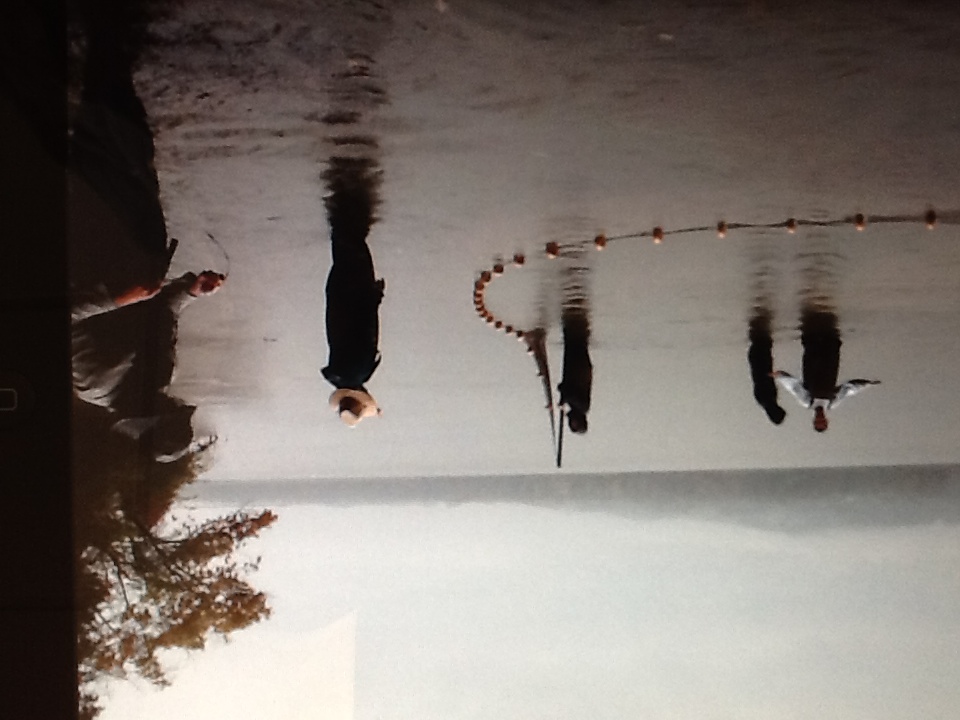 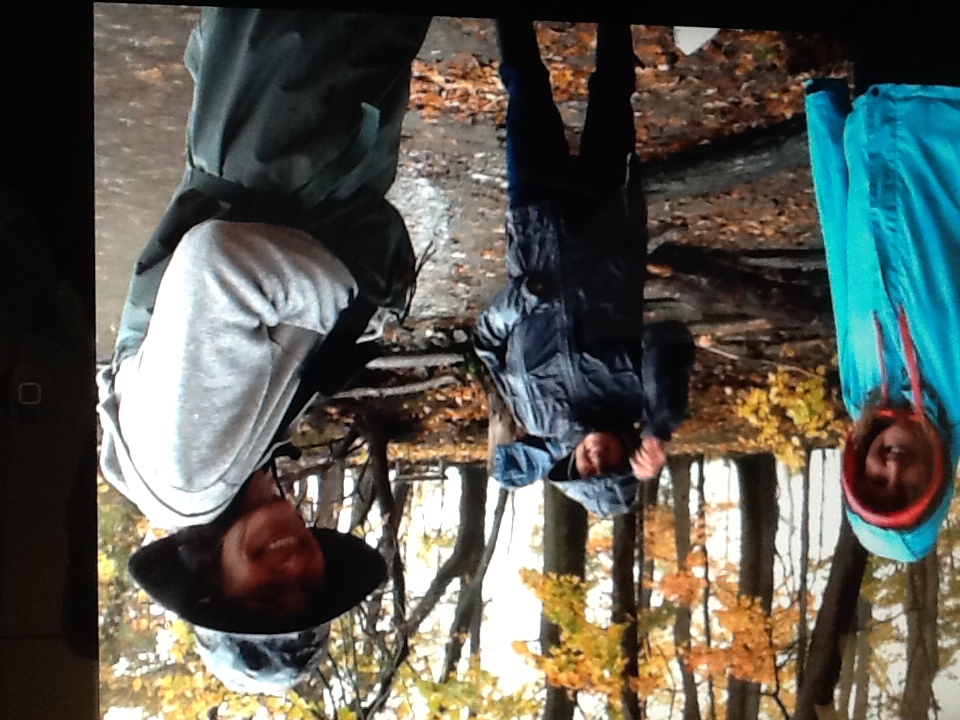 Liz LoGuidice, Cornell Cooperative Extension of Greene CountyTony Loughran, Coxsackie Athens High School, Env. Sci.  - 19 students, 11-12thSue Boyle, Cairo Durham HS AP Bio – 19 students, 9th (adults – 2 teachers, 4 chaperones, 2 instructors)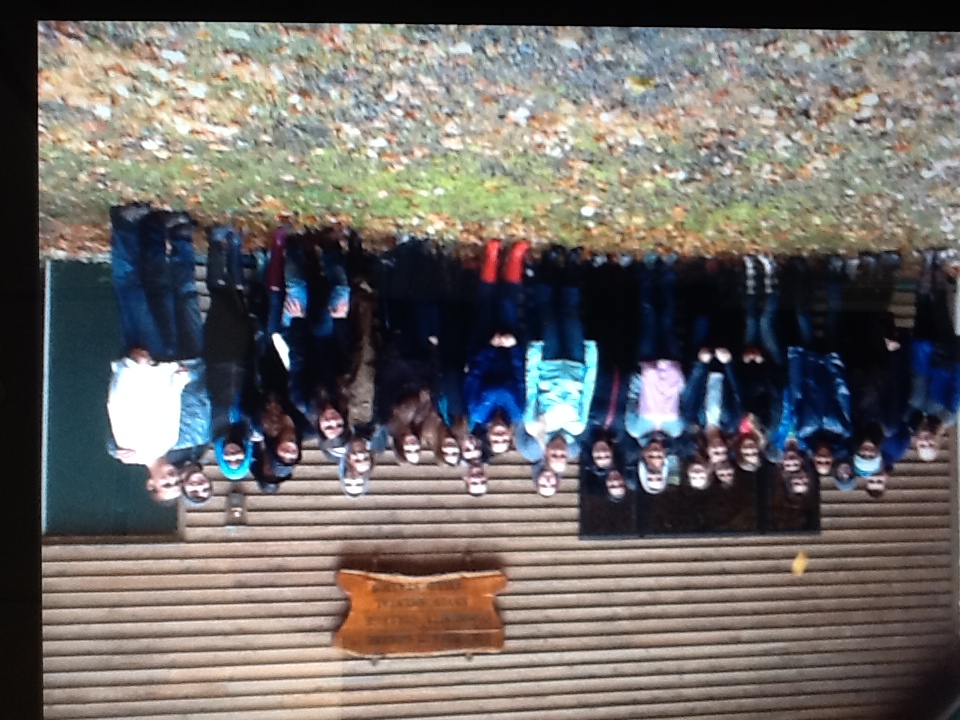 Location: Cohotate preserve – Ice house site – Area: The ice house is a flat, grassy are on the river with several cotton wood trees.  It is situated at the bottom of a forested hill. Large waterfront vegetated.  The artificial shoreline of the bulkhead dominates the eastern shore.  Shoreline is characterized by tidal mudflats.  Area is used recreationally for picnicking, hiking and fishing.  Ice house is approximately ½ miles walk from the parking area. Surrounding Land Use: Forested 70%, Beach 5%; Urban/residential 15%; Industrial Commercial 5%; wetland 5%Sampling Site: Beach area, Shoreline includes tidal mud flats in the southeast, with a rocky shore further south.  To the north of the tidal mud flat there is an old bulkhead, with another tidal flat to the north of the bulkhead, rip rap in sections.The banks have been altered at the bulkhead (entire ice house area is likely dredge spoil), wood and debris are collected in the southern mudflat, there is lots of vegetation and no pipes entering the water. Brick pieces on shorelineWater Depth: River Bottom: Muddy, rocky, weedyPlants in area: ITEMTimeTimeReading 1Reading 2CommentsPhysical  Air Temperature11:00 AM11:00 AM14C58FWind SpeedCloud CoverCLOUDYCLOUDYWeather todayRAIN most of the sampling time RAIN most of the sampling time RAIN most of the sampling time RAIN most of the sampling time RAIN most of the sampling time Weather recentlyWet Wet Wet Wet Wet Water Temperature11:00 AM14C58F14C58FChemicalDO Pasco Probe11:00 AM10.6 ppm10.6 ppm14.16 CpH – Pasco Probe11:00 AM6.76.7Taken in shallow water in the pouring rain  - acidic Taken in shallow water in the pouring rain  - acidic Conductivity – Pasco probe11:00 AM26 s/cm26 s/cmFish Catch40 ft. X 30 ft.Total #Species –Species –SizeTotalsFISH – 12:30 PMBanded killifishBanded killifishDiversity 6Tessellated DarterTessellated DarterWhite PerchWhite PerchLots of fish in the net but rain made it hard to get a countHerringHerringLots of fish in the net but rain made it hard to get a countPumpkinseedPumpkinseedLots of fish in the net but rain made it hard to get a countWhite suckerWhite suckerTide AfternoonFloodingFloodingOther Items: 